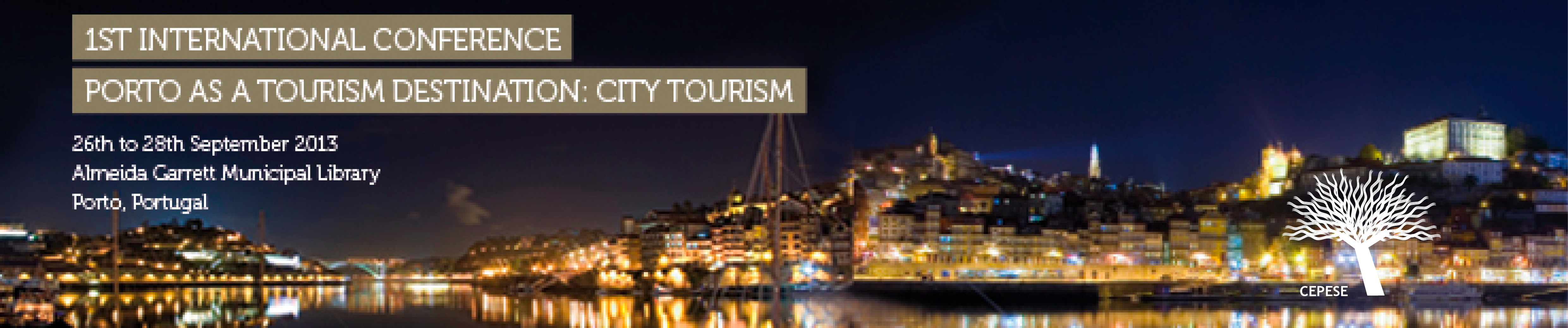 TIPOS DE INSCRIÇÃO / REGISTRATION (Por favor assinale as suas escolhas/Please circle your choices)Autores/ Authors | 15.07.2013 — 150€Estudantes/ Students (número limitado de lugares/limited places) — gratuito/freeParticipantes/ Participants | 13.09.2013 — 20 €Almoço de encerramento/ Closing Lunch | 28.09.2013 / Palácio do Freixo — 26 €Visita Guiada/ Guided Tour (número limitado de lugares/limited places) — 10 €DADOS PARA PAGAMENTO / PAYMENT INFOCEPESE CENTRO ESTUDOS POPULACAO ECONOMIA SOCIEDADENIB: 0007 0410 00808850000 47 | IBAN: PT50 0007 0410 0080 8850 0004 7SWIFT/BIC: BESCPTPLDESEJA RECEBER CERTIFICADO DE PRESENÇA / WISH TO RECEIVE PARTICIPATION CERTIFICATESim/ YesNão/ NoENVIAR PARA / SEND TOA Ficha de Inscrição deverá ser enviada acompanhada do comprovativo de pagamento para / Please send the Registration Form with the payment proof to: optc.registration@cepese.pt  OU/OR  por correio para/ by post to: CEPESE – Centro de Estudos da População, Economia e Sociedade, Rua do Campo Alegre, 1021, 4169-004 Porto, PortugalPROGRAMA DA CONFERÊNCIA E INORMAÇÕES ADICIONAIS/ CONFERENCE PROGRAM AND ADDITIONAL INFORMATIONShttp://www.cepese.pt/portal CONTATOS/ CONTACTSCongress email: optc.information@cepese.pt
Congress Registration and Call: optc.registration@cepese.pt and optc.submission@cepese.pt 
Call for Films: optc.callforfilms@cepese.pt ORGANIZAÇÃO/ORGANIZATIONCEPESE – Centro de Estudos da População, Economia e Sociedade
Edifício CEPESE
Rua do Campo Alegre, 1021
4169-004 Porto
Telefone: 22 607 37 70
Fax: 22 607 37 78

E-mail: cepese@cepese.pt Pagamento da inscrição/ Registration fee: até 13 setembro Oradores/ Speakers: 150€ (inclui: documentos, atas da conferência, coffee-breaks, 2 almoços e a visita temática Nicolau Nasoni/ includes: documents, proceedings, coffee-breakes, 2 lunches and Nicolau Nasoni Thematic TourOutros participantes/ Other participants: 20€ Estudantes/ Students: gratuito/ free (número limitado de lugares/places limited to availability)Almoço de encerramento da conferência (28 de Setembro)/ Closing Conference Lunch (28th September): Pousada do Porto, Palácio do Freixo 26 €Visita/ Guided Tour: 10€. Número limitado de lugares disponíveis (por ordem de inscrição)/ Limited number of places available (acceptance by registration order)Submissão de artigos e posters/ Paper and posters submission | 15 . 05. 2013Notificação de aceitação/ Acceptance notification | 15. 06. 2013Submissão da versão final de artigos e posters - fim da 1ª fase de pagamento/  Submission of papers and posters final versions/ end of 1st phase of payments | 30 . 06. 2013 Inscrição dos autores/ Authors registration | 15. 07. 2013Inscrição e pagamento para todos os participantes/ Registration and payment for all participants | 13. 09. 2013Conferência/ Conference | 26 – 28 setembro/September 2013FICHA DE INSCRIÇÃONome Completo / Full NameEmailTelefone / PhoneProfissão / OccupationEntidade / EntityNome para recibo / Name for receiptEndereço / AddressNIF / Fiscal Number